Сватівський районний молодіжний центр«СЛОБОЖАНСКА ДУХОВНА КРИНИЦЯ ім. М.ЩЕПЕНКА»Майстер-клас«ТОРЦЮВАННЯ»Підготувала    методист РМЦ    Андрєєва Ю.М.Сватове-2011Мастер-класс: Торцевание. Бумага гофрированная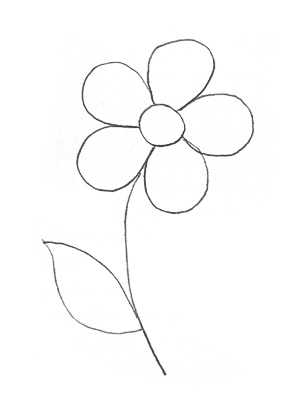 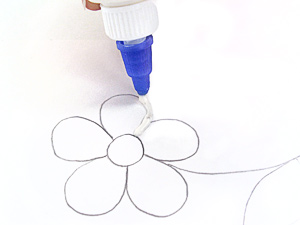 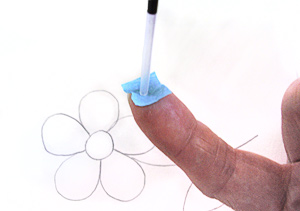 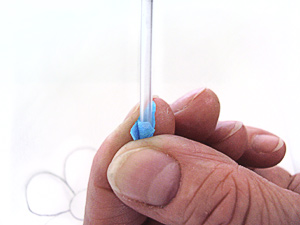 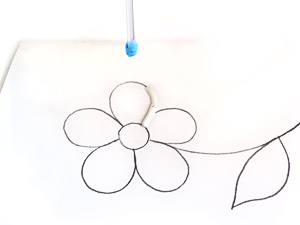 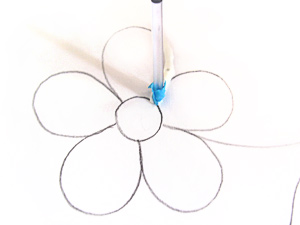 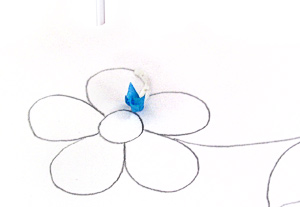 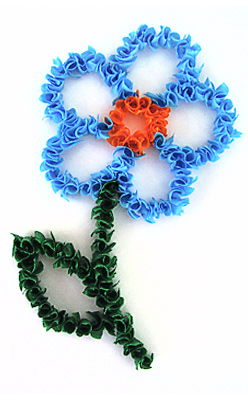 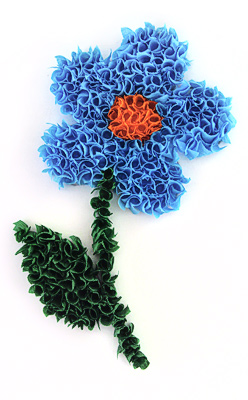 